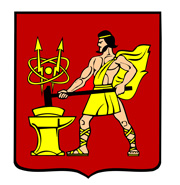 АДМИНИСТРАЦИЯ ГОРОДСКОГО ОКРУГА ЭЛЕКТРОСТАЛЬМОСКОВСКОЙ ОБЛАСТИПОСТАНОВЛЕНИЕ15.04.2022 № 389/4Об утверждении Административного регламента предоставления услуги «Приём на обучение по образовательным программам начального общего, основного общего и среднего общего образования»В соответствии с федеральными законами от 06.10.2003 № 131-ФЗ «Об общих принципах организации местного самоуправления в Российской Федерации», от 27.07.2010 № 210-ФЗ «Об организации предоставления государственных и муниципальных услуг», в рамках оптимизации процесса оказания государственных (муниципальных) услуг, Администрация городского округа Электросталь Московской области ПОСТАНОВЛЯЕТ:Утвердить Административный регламент предоставления услуги «Приём на обучение по образовательным программам начального общего, основного общего и среднего общего образования» (прилагается).Признать утратившим силу постановление Администрации городского округа Электросталь Московской области от 02.04.2021 № 275/4 «Об утверждении Административного регламента предоставления муниципальной услуги «Прием на обучение по образовательным программам начального общего, основного общего и среднего общего образования».Опубликовать настоящее постановление в газете «Официальный вестник» и разместить на официальном сайте городского округа Электросталь Московской области в сети «Интернет»: www.electrostal.ru. Настоящее постановление вступает в силу после его официального опубликования. Контроль за исполнением настоящего постановления возложить на заместителя Главы Администрации городского округа Электросталь Московской области Кокунову М.Ю.Глава городского округа 								И.Ю. ВолковаУТВЕРЖДЕНпостановлением Администрациигородского округа ЭлектростальМосковской области                                                                      15.04.2022 № 389/4 Административный регламент предоставления услуги«Приём на обучение по образовательным программам 
начального общего, основного общего и среднего общего образования»I. Общие положения	41. Предмет регулирования Административного регламента	42. Круг заявителей	..4II. Стандарт предоставления услуги ……………………………………………………………. 83. Наименование услуги	84. Наименование Организации, предоставляющей услугу	85. Результат предоставления услуги	86. Срок предоставления услуги	97. Правовые основания для предоставления услуги	98. Исчерпывающий перечень документов,  необходимых для предоставления услуги	99. Исчерпывающий перечень оснований для отказа в приеме документов, необходимых для предоставления услуги	1110. Исчерпывающий перечень оснований для приостановления предоставления услуги или отказа в предоставлении услуги	1211. Размер платы, взимаемой с заявителя при предоставлении услуги, и способы ее взимания	1312. Максимальный срок ожидания в очереди при подаче заявителем запроса и при получении результата предоставления услуги	1313. Срок регистрации запроса	1314. Требования к помещениям,  в которых предоставляются услуги	1415. Показатели качества и доступности услуги	1416. Требования к предоставлению услуги,  в том числе учитывающие особенности предоставления  услуги в МФЦ и особенности предоставления  услуги в электронной форме	14III. Состав, последовательность и сроки выполнения административных процедур………. 1617. Перечень вариантов предоставления услуги	1618. Описание административной процедуры профилирования заявителя	17 19. Описание вариантов предоставления услуги	18IV. Формы контроля за исполнением Регламента	1820. Порядок осуществления текущего контроля за соблюдением  и исполнением ответственными работниками Организации положений Регламента и иных нормативных правовых актов Российской Федерации, Московской области, устанавливающих требования к предоставлению услуги, а также принятием ими решений	1821. Порядок и периодичность осуществления  плановых и внеплановых проверок полноты и качества  предоставления услуги, в том числе порядок и формы контроля за полнотой и качеством предоставления услуги	………………………1922. Ответственность ответственных работников Организации  за решения и действия (бездействие), принимаемые (осуществляемые)  ими в ходе предоставления услуги	1923. Положения, характеризующие требования  к порядку и формам контроля за предоставлением услуги,  в том числе со стороны граждан, их объединений и организаций.	19V.Досудебный (внесудебный) порядок обжалования решений и действий (бездействия) Организации, МФЦ, а также их должностных лиц, муниципальных служащих и работников	2024. Способы информирования заявителей  о порядке досудебного (внесудебного) обжалования	2025. Формы и способы подачи заявителями жалобы	20Приложение 1. Форма решения о предоставлении услуги	22Приложение 2. Форма решения об отказе в предоставлении услуги	23Приложение 3. Перечень нормативных правовых актов Российской Федерации, Московской области,  регулирующих предоставление услуги	25Приложение 4. Форма запроса о предоставлении услуги	28Приложение 5. Требования к представлению документов (категорий документов),  необходимых для предоставления услуги	30Приложение 6. Форма решения об отказе в приеме документов,  необходимых для предоставления услуги	46Приложение 7. Уведомление  о регистрации  обращения о предоставлении услуги в адрес заявителя	47Приложение 8. Перечень общих признаков, по которым объединяются  категории заявителей, а также комбинации признаков заявителей,  каждая из которых соответствует одному варианту предоставления услуги	49Приложение 9. Описание административных действий (процедур)  в зависимости от варианта предоставления услуги	51I. Общие положения1. Предмет регулирования Административного Регламента1.1.  Настоящий Административный регламент (далее Регламент) регулирует отношения, возникающие в связи с предоставлением услуги «Приём на обучение по образовательным программам начального общего, основного общего и среднего общего образования» (далее - услуга) общеобразовательными организациями городского округа Электросталь Московской области (далее - Организация).1.2. Настоящий Регламент устанавливает порядок предоставления услуги и стандарт ее предоставления, состав, последовательность и сроки выполнения административных процедур, требования к порядку их выполнения, в том числе особенности выполнения административных процедур в многофункциональных центрах предоставления государственных и муниципальных услуг (далее - МФЦ) Московской области, а также особенности выполнения административных процедур в МФЦ, формы контроля за исполнением регламента и досудебный (внесудебный) порядок обжалования решений и действий (бездействия) Организаций, должностных лиц Администрации городского округа Электросталь Московской области в лице Управления образования Администрации городского округа Электросталь Московской области, МФЦ, а также их должностных лиц и работников.1.3. Термины и определения, используемые в настоящем Регламенте:1.3.1. ВИС (ведомственная информационная система) - Модуль «Зачисление в школу» в составе Единой информационной системы учета и мониторинга образовательных достижений, обучающихся в общеобразовательных организациях Московской области.1.3.2. РПГУ - государственная информационная система Московской области «Портал государственных и муниципальных услуг (функций) Московской области», расположенная в информационно-телекоммуникационной сети «Интернет» (далее - сеть Интернет) по адресу: www.uslugi.mosreg.ru.1.3.3. Личный кабинет - сервис РПГУ, позволяющий заявителю получать информацию о ходе обработки запросов, поданных посредством РПГУ.1.3.4. Учредитель МФЦ - орган местного самоуправления муниципального образования Московской области, являющийся учредителем МФЦ.1.4. Предоставление услуги возможно в составе комплекса с другими государственными и муниципальными услугами в порядке, установленном законодательством Российской Федерации, в том числе настоящим Регламентом и административными регламентами предоставления других государственных услуг, входящих в состав соответствующего комплекса государственных услуг.2. Круг заявителей2.1. Услуга предоставляется гражданам Российской Федерации, 
иностранным гражданам, лицам без гражданства, либо их уполномоченным представителям, обратившимся в Организацию с запросом о предоставлении услуги (далее соответственно - заявитель, запрос).2.2. Категории заявителей:2.2.1. Родители (законные представители), дети которых имеют внеочередное право на получение услуги, указанные в пункте 2.3 настоящего Регламента. 2.2.2. Родители (законные представители), дети которых зарегистрированы органами регистрационного учета по месту жительства или пребывания на территории городского округа Электросталь Московской области, имеющие первоочередное право на получение услуги Организации, указанные в пункте 2.4 настоящего Регламента.2.2.3 Родители (законные представители), дети которых имеют преимущественное право на получение услуги Организации, указанные в пунктах 2.5, 2.6 настоящего Регламента. 2.2.4. Родители (законные представители), дети которых зарегистрированы органами регистрационного учета по месту жительства или пребывания на территории городского округа Электросталь Московской области, и проживающие на территории, закрепленной за Организацией.2.2.5. Родители (законные представители), дети которых не проживают на территории, закрепленной за Организацией.2.2.6. Родители (законные представители), дети которых переводятся из Организации в Организацию в соответствии с приказом Министерства образования и науки Российской Федерации от 12.03.2014 № 177 «Об утверждении Порядка и условий осуществления перевода обучающихся из одной организации, осуществляющей образовательную деятельность по образовательным программам начального общего, основного общего и среднего общего образования, в другие организации, осуществляющие образовательную деятельность по образовательным программам соответствующего уровня и направленности».2.2.7. Совершеннолетние лица, не получившие начального общего, основного общего и (или) среднего общего образования и имеющие право на получение образования соответствующего уровня, зарегистрированные органами регистрационного учета по месту жительства или пребывания на территории городского округа Электросталь Московской области, и проживающие на территории, закрепленной за Организацией.2.3. Право на внеочередное получение услуги в Организацию, имеющую интернат, имеют следующие категории детей Заявителей:2.3.1. Дети прокуроров.2.3.2. Дети судей.2.3.3. Дети сотрудников Следственного комитета Российской Федерации.2.4. Право на первоочередное получение услуги имеют следующие категории детей Заявителей:2.4.1. Дети военнослужащих.2.4.2. Дети сотрудников органов внутренних дел, не являющихся сотрудниками полиции.2.4.3. Дети сотрудников полиции.2.4.4. Дети сотрудников полиции, погибших (умерших) вследствие увечья или иного повреждения здоровья, полученных в связи с выполнением служебных обязанностей.2.4.5. Дети сотрудников полиции, умерших вследствие заболевания, полученного в период прохождения службы в полиции.2.4.6. Дети гражданина Российской Федерации, уволенного со службы в полиции вследствие увечья или иного повреждения здоровья, полученных в связи с выполнением служебных обязанностей и исключивших возможность дальнейшего прохождения службы в полиции. 2.4.7. Дети граждан Российской Федерации, умерших в течение 1 (одного) года после увольнения со службы в полиции вследствие увечья или иного повреждения здоровья, полученных в связи с выполнением служебных обязанностей, либо вследствие заболевания, полученного в период прохождения службы в полиции, исключивших возможность дальнейшего прохождения службы в полиции.2.4.8. Дети, находящиеся (находившиеся) на иждивении сотрудника полиции, гражданина Российской Федерации, указанных в подпунктах 2.4.3 - 2.4.7 пункта 2.4 настоящего Регламента. 2.4.9. Дети сотрудников, имеющих специальные звания и проходящих службу в учреждениях и органах уголовно-исполнительной системы, органах принудительного исполнения Российской Федерации, федеральной противопожарной службе Государственной противопожарной службы и таможенных органах Российской Федерации (далее соответственно - сотрудник, учреждения и органы).2.4.10. Дети сотрудника, погибшего (умершего) вследствие увечья или иного повреждения здоровья, полученных в связи с выполнением служебных обязанностей.2.4.11. Дети сотрудника, умершего вследствие заболевания, полученного в период прохождения службы в учреждениях и органах. 2.4.12. Дети гражданина Российской Федерации, уволенного со службы в учреждениях и органах вследствие увечья или иного повреждения здоровья, полученных в связи с выполнением служебных обязанностей и исключивших возможность дальнейшего прохождения службы в учреждениях и органах.2.4.13. Детям гражданина Российской Федерации, умершего в течение 1 (одного) года после увольнения со службы в учреждениях и органах вследствие увечья или иного повреждения здоровья, полученных в связи с выполнением служебных обязанностей, либо вследствие заболевания, полученного в период прохождения службы, исключивших возможность дальнейшего прохождения службы в учреждениях и органах. 2.4.14. Детям, находящимся (находившимся) на иждивении сотрудника, гражданина Российской Федерации, указанных в подпунктах 2.4.9 -2.4.13 пункта 2.4 настоящего Регламента.2.5. Право на преимущественное получение услуги имеют следующие категории детей заявителей:2.5.1. Дети, полнородные и неполнородные брат и (или) сестра которых обучаются в Организации.2.6. Право на преимущественное получение услуги в Организации со специальными наименованиями «кадетская школа», «кадетский (морской кадетский) корпус» и «казачий кадетский корпус», которые реализуют образовательные программы основного общего и среднего общего образования, интегрированные с дополнительными общеразвивающими программами, имеющими целью подготовку несовершеннолетних граждан к военной или иной государственной службе, в том числе к государственной службе российского казачества имеют следующие категории детей заявителей:2.6.1 Дети-сироты и дети, оставшиеся без попечения родителей.2.6.2. Дети военнослужащих, проходящих военную службу по контракту.2.6.3. Дети государственных гражданских служащих и гражданского персонала федеральных органов исполнительной власти и федеральных государственных органов, в которых федеральным законом предусмотрена военная служба.2.6.4. Дети граждан, которые уволены с военной службы по достижении ими предельного возраста пребывания на военной службе, по состоянию здоровья или в связи с организационно-штатными мероприятиями, и общая продолжительность военной службы которых составляет 20 (двадцать) лет и более.2.6.5. Дети военнослужащих, погибших при исполнении ими обязанностей военной службы или умерших вследствие увечья (ранения, травмы, контузии) или заболевания, полученных ими при исполнении обязанностей военной службы.2.6.6. Дети Героев Советского Союза, Героев Российской Федерации и полных кавалеров ордена Славы.2.6.7. Дети сотрудников органов внутренних дел.2.6.8. Дети сотрудников Федеральной службы войск национальной гвардии Российской Федерации.2.6.9. Дети граждан, которые уволены со службы в органах внутренних дел или в войсках национальной гвардии Российской Федерации по достижении ими предельного возраста пребывания на службе в органах внутренних дел или войсках национальной гвардии Российской Федерации, по состоянию здоровья или в связи с организационно-штатными мероприятиями, и общая продолжительность службы которых составляет
20 (двадцать) лет и более.2.6.10. Дети сотрудников органов внутренних дел, дети сотрудников Федеральной службы войск национальной гвардии Российской Федерации, погибших или умерших вследствие увечья или иного повреждения здоровья, полученных в связи с исполнением служебных обязанностей, либо вследствие заболевания, полученного в период прохождения службы в органах внутренних дел или в войсках национальной гвардии Российской Федерации.2.6.11. Дети, находящиеся на иждивении указанных лиц, дети прокурорских работников, погибших или умерших вследствие увечья или иного повреждения здоровья, полученных ими в период службы в органах прокуратуры либо после увольнения вследствие причинения вреда здоровью в связи с их служебной деятельностью.2.6.12. Дети сотрудников Следственного комитета Российской Федерации, погибших или умерших вследствие увечья или иного повреждения здоровья, полученных ими в период службы в Следственном комитете Российской Федерации либо после увольнения вследствие причинения вреда здоровью в связи с их служебной деятельностью.2.6.13. Иные лица в случаях, установленных федеральными законами, пользуются преимущественным правом приема в Организации, интегрированные с дополнительными общеразвивающими программами, имеющими целью подготовку несовершеннолетних граждан к военной или иной государственной службе, в том числе к государственной службе российского казачества.2.7. Услуга предоставляется заявителю в соответствии с вариантом предоставления услуги, соответствующим признакам заявителя, определенным в результате анкетирования, проводимого Организацией (далее - профилирование), а также результата, за предоставлением которого обратился заявитель.II. Стандарт предоставления услуги3. Наименование услуги3.1. Услуга «Приём на обучение по образовательным программам начального общего, основного общего и среднего общего образования».4. Наименование Организации, предоставляющей услугу4.1. Органом местного самоуправления муниципального образования Московской области, ответственным за предоставление услуги в городском округе Электросталь Московской области, является Администрация городского округа Электросталь Московской области в лице Управления образования Администрации городского округа Электросталь Московской области (далее – Подразделение).4.2. Непосредственное предоставление услуги осуществляет общеобразовательная организация городского округа Электросталь Московской области (далее – Организация).5. Результат предоставления услуги5.1. Результатом предоставления услуги являются:5.1.1. Решение о предоставлении услуги в виде электронного документа, подписанного усиленной квалифицированной электронной подписью (далее - ЭП) уполномоченного работника Организации, которое оформляется в соответствии с приложением 1 к настоящему Регламенту, принятое на основании изданного руководителем Организации распорядительного акта о приеме на обучение ребенка или поступающего.5.1.2. Решение об отказе в предоставлении услуги в виде электронного документа, подписанного усиленной квалифицированной ЭП уполномоченного работника Организации, при наличии оснований для отказа в предоставлении услуги, указанных подразделе 10 настоящего Регламента, которое оформляется в соответствии с приложением 2 к настоящему Регламенту.5.2. Факт получения заявителем результата предоставления услуги фиксируется в Личном кабинете на РПГУ в день подписания результата.5.3. Сведения о предоставлении услуги, в том числе с приложением электронного образа результата предоставления услуги, в течение одного рабочего дня подлежат обязательному размещению в ВИС. 5.4. Способы получения результата предоставления услуги:5.4.1. В форме электронного документа в Личном кабинет на РПГУ.Результат предоставления услуги (независимо от принятого решения) направляется в день его подписания заявителю в Личный кабинет на РПГУ в форме электронного документа, подписанного усиленной квалифицированной ЭП уполномоченного работника Организации.Дополнительно заявителю обеспечена возможность получения результата услуги в Организации в виде распечатанного на бумажном носителе экземпляра электронного документа. В этом случае работником Организации распечатывается из ВИС на бумажном носителе экземпляр электронного документа, который заверяется подписью уполномоченного работника Организации и печатью Организации.5.4.2. В Организации на бумажном носителе, по электронной почте либо почтовым отправлением в зависимости от способа обращения за предоставлением услуги. 6. Срок предоставления услуги6.1. Период приема запросов в части приема в первый класс:6.1.1. Для заявителей, указанных в подпунктах 2.2.1 - 2.2.4 пункта 2.2 настоящего Регламента, с 1 (первого) апреля и завершается не позднее 30 (тридцатого) июня текущего года.6.1.2. Для заявителей, указанных в подпункте 2.2.5 пункта 2.2 настоящего Регламента, с 6 (шестого) июля до момента заполнения свободных мест, но не позднее
5 (пятого) сентября текущего года.6.2. Прием запросов от заявителей, указанных в подпункте 2.2.6, 2.2.7 пункта 2.2 настоящего Регламента, осуществляется в течение всего учебного года при наличии свободных мест. 6.3. Срок предоставления услуги:6.3.1. Не более 3 (трех) рабочих дней после завершения приема запросов в части приема в первый класс детей Заявителей, указанных в подпунктах 2.2.1 - 2.2.4 пункта 2.2 настоящего Регламента.6.3.2. Не более 5 (пяти) рабочих дней после приема запроса в части приема на обучение документов в Организации при зачислении детей заявителей (поступающих), указанных в подпунктах 2.2.5 пункта 2.2 настоящего Регламента. 6.3.3. Не более 3 (трех) рабочих дней с даты регистрации запроса в принимающей Организации при зачислении в порядке перевода детей Заявителей (поступающих), указанных в подпунктах 2.2.6, 2.2.7 пункта 2.2 настоящего Регламента.6.4. Прием в Организацию детей заявителей, не проживающих на закрепленной за Организацией территории, осуществляется в соответствии с очередностью регистрации запросов в ВИС.7. Правовые основания для предоставления услуги7.1. Перечень нормативных правовых актов Российской Федерации, Московской области, регулирующих предоставление услуги, информация о порядке досудебного (внесудебного) обжалования решений и действий (бездействия) Организации, МФЦ, а также их должностных лиц, муниципальных служащих, работников размещены на официальном сайте Подразделения https://uo-el.edumsko.ru/, а также на РПГУ.7.2. Перечень нормативных правовых актов Российской Федерации, Московской области, регулирующих предоставление услуги, указан в приложении 3 к настоящему Регламенту.8. Исчерпывающий перечень документов, 
необходимых для предоставления услуги8.1. Исчерпывающий перечень документов, необходимых в соответствии с нормативными правовыми актами Российской Федерации, Московской области для предоставления услуги, которые заявитель должен представить самостоятельно:8.1.1. Запрос по форме, приведенной в приложении 4 к настоящему Регламенту.8.1.2. Документ, удостоверяющий личность заявителя, представителя заявителя 
(в случае обращения представителя заявителя).8.1.3. Документы, подтверждающие полномочия представителя заявителя (в случае обращения представителя заявителя).8.1.4 Свидетельство о рождении ребенка или документ, подтверждающий родство заявителя (в случае, если указанные документы выданы компетентным органом иностранного государства).8.1.5. Заключение психолого-медико-педагогической комиссии (при наличии).8.1.6. Заявитель, являющийся иностранным гражданином или лицом без гражданства, дополнительно предъявляет документ, подтверждающий родство заявителя (или законность представления прав ребенка), и документ, подтверждающий право ребенка на пребывание в Российской Федерации.8.2. Заявителями, указанными в подпункте 2.2.1 пункта 2.2 настоящего Регламента, дополнительно предоставляется справка с места работы родителя (законного представителя) ребенка, подтверждающая внеочередное право приема на обучение.8.3. Заявителями, указанными в подпункте 2.2.2 пункта 2.2 настоящего Регламента, дополнительно предоставляется справка с места работы родителя (законного представителя) ребенка, подтверждающая первоочередное право приема на обучение.8.4. Заявителями, указанными в подпункте 2.2.3 пункта 2.2 настоящего Регламента, дополнительно предоставляется справка с места работы родителя (законного представителя) ребенка или иной документ, подтверждающий преимущественное право приема на обучение.8.5. Заявителями, указанными в подпункте 2.2.4 пункта 2.2 настоящего Регламента, являющимися иностранными гражданами или лицами без гражданства, дополнительно предоставляются документ о регистрации ребенка или поступающего по месту жительства или по месту пребывания на закрепленной территории или справка о приеме документов для оформления регистрации по месту жительства.8.6. Заявителями, указанными в подпункте 2.2.6 пункта 2.2 настоящего Регламента, дополнительно предоставляются:8.6.1. Личное дело обучающегося.8.6.2. Документы, содержащие информацию об успеваемости обучающегося в текущем учебном году (выписка из классного журнала с текущими отметками и результатами промежуточной аттестации), заверенные печатью организации, осуществляющей образовательную деятельность по образовательным программам начального общего, основного общего и среднего общего образования, в которой он обучается, и подписью ее руководителя или уполномоченного им лица.8.7. Заявителями, указанными в подпункте 2.2.7 пункта 2.2 настоящего Регламента, дополнительно предоставляются:8.7.1. Личное дело обучающегося (при необходимости).8.7.2. Документы, содержащие информацию об успеваемости обучающегося в текущем учебном году (выписка из классного журнала с текущими отметками и результатами промежуточной аттестации), заверенные печатью организации, осуществляющей образовательную деятельность по образовательным программам начального общего, основного общего и среднего общего образования, в которой он обучается, и подписью ее руководителя или уполномоченного им лица (при необходимости).8.8. Исчерпывающий перечень документов, необходимых в соответствии с нормативными правовыми актами Российской Федерации, Московской области для предоставления услуги, которые заявитель вправе представить по собственной инициативе, так как они подлежат представлению в рамках межведомственного информационного взаимодействия:8.8.1. Свидетельство о рождении ребенка (детей) на территории Российской Федерации, в связи с рождением которого(ых) возникло право на предоставление услуги или сведения и (или) документы, подтверждающие родственные связи между ребенком и родителем (законным представителем) (в случае, если не прослеживаются родственные связи между ребенком и родителем (законным представителем), - свидетельства о заключении брака или свидетельства об установлении отцовства, или свидетельства о расторжении брака, или свидетельства о перемене имени, или свидетельства об усыновлении (удочерении).8.8.2. Документ, подтверждающий установление опеки или попечительства.8.8.3. Свидетельство о рождении полнородных и неполнородных брата и (или) сестры.8.8.4. Документ, подтверждающий регистрацию по месту жительства или месту пребывания (в случае, если указанные сведения не содержатся в документе, удостоверяющем личность).8.9. Требования к представлению документов (категорий документов), необходимых для предоставления услуги, приведены в приложении 5 к настоящему Регламенту.8.10. Запрос может быть подан заявителем следующими способами:8.10.1. Посредством РПГУ.8.10.2. В Организацию лично, по электронной почте, почтовым отправлением.9. Исчерпывающий перечень оснований для отказа в приеме документов, необходимых для предоставления услуги9.1. Исчерпывающий перечень оснований для отказа в приеме документов, необходимых для предоставления услуги: 9.1.1. Обращение за предоставлением иной услуги.9.1.2. Заявителем представлен неполный комплект документов, необходимых для предоставления услуги.9.1.3. Документы, необходимые для предоставления услуги, утратили силу, отменены или являются недействительными на момент обращения с запросом.9.1.4. Наличие противоречий между сведениями, указанными в запросе, и сведениями, указанными в приложенных к нему документах, в том числе:9.1.4.1. Отдельными графическими материалами, представленными в составе одного запроса.9.1.4.2. Отдельными текстовыми материалами, представленными в составе одного запроса.9.1.4.3. Отдельными графическими и отдельными текстовыми материалами, представленными в составе одного запроса.9.1.4.4. Сведениями, указанными в запросе и текстовыми, графическими материалами, представленными в составе одного запроса.9.1.5. Документы содержат подчистки и исправления текста, не заверенные в порядке, установленном законодательством Российской Федерации.9.1.6. Документы содержат повреждения, наличие которых не позволяет в полном объеме использовать информацию и сведения, содержащиеся в документах для предоставления услуги.9.1.7. Некорректное заполнение обязательных полей в запросе (в форме запроса (или в пояснении к форме запроса, если его форма утверждена) необходимо указать обязательные поля).9.1.8. Некорректное заполнение обязательных полей в форме интерактивного запроса на РПГУ (отсутствие заполнения, недостоверное, неполное либо неправильное, несоответствующее требованиям, установленным настоящим Регламентом).9.1.9. Представление электронных образов документов посредством РПГУ не позволяет в полном объеме прочитать текст документа и (или) распознать реквизиты документа.9.1.10. Поступление запроса, аналогичного ранее зарегистрированному запросу, срок предоставления услуги по которому не истек на момент поступления такого запроса.9.1.11. Запрос подан лицом, не имеющим полномочий представлять интересы заявителя.9.1.12. Запрос подан за пределами периода, указанного в пункте 6.1 настоящего Регламента. 9.1.13. Несоответствие документов, указанных в пунктах 8.1 - 8.7 настоящего Регламента, по форме или содержанию требованиям законодательства Российской Федерации.9.1.14. Несоответствие категории заявителя кругу лиц, указанных в подразделе 2 настоящего Регламента.9.2. Решение об отказе в приеме документов, необходимых для предоставления услуги, оформляется в соответствии с приложением 6 к настоящему Регламенту.9.3. Принятие решения об отказе в приеме документов, необходимых для предоставления услуги, не препятствует повторному обращению заявителя в Организацию за предоставлением услуги. 10. Исчерпывающий перечень оснований для приостановления предоставления услуги или отказа в предоставлении услуги10.1. Основания для приостановления предоставления услуги отсутствуют.10.2. Исчерпывающий перечень оснований для отказа в предоставлении услуги:10.2.1. Отсутствие свободных мест в Организации. В случае отсутствия свободных мест в Организации Заявители для решения вопроса об устройстве ребенка (поступающего) в другую Организацию обращаются в Подразделение.10.2.2. Непрохождение ребенком (поступающим) индивидуального отбора при приеме либо переводе в Организацию для получения основного общего и среднего общего образования с углубленным изучением отдельных учебных предметов или для профильного обучения в случае и порядке, которые предусмотрены законодательством Московской области.10.2.3. Непрохождение ребенком (поступающим) конкурса или индивидуального отбора при приеме либо переводе для получения общего образования в Организацию, реализующую образовательные программы основного общего и среднего общего образования, интегрированные с дополнительными предпрофессиональными образовательными программами в области физической культуры и спорта, или образовательные программы среднего профессионального образования в области искусств, интегрированные с образовательными программами основного общего и среднего общего образования.10.2.4 Несоответствие информации, которая содержится в документах, представленных Заявителем, сведениям, полученным в результате межведомственного информационного взаимодействия.10.2.5. Отзыв запроса по инициативе заявителя.10.3. Заявитель вправе отказаться от получения услуги на основании заявления, написанного в свободной форме, направив по адресу электронной почты или обратившись в Организацию, на РПГУ. На основании поступившего заявления об отказе от предоставления услуги уполномоченным работником Организации принимается решение об отказе в предоставлении услуги. Факт отказа заявителя от предоставления услуги с приложением заявления и решением об отказе в предоставлении услуги фиксируется в ВИС. Отказ от предоставления услуги не препятствует повторному обращению заявителя в Организацию за предоставлением услуги.10.4. Заявитель вправе повторно обратиться в Организацию с запросом после устранения оснований, указанных в пункте 10.2 настоящего Регламента.11. Размер платы, взимаемой с заявителя при предоставлении услуги, и способы ее взимания11.1. Услуга предоставляется бесплатно.12. Максимальный срок ожидания в очереди при подаче заявителем запроса и при получении результата предоставления услуги12.1. Максимальный срок ожидания в очереди при подаче заявителем запроса и при получении результата предоставления услуги не должен превышать 11 минут.13. Срок регистрации запроса13.1. Срок регистрации запроса в Организации в случае, если он подан:13.1.1. В электронной форме посредством РПГУ до 16:00 рабочего дня - в день его подачи, после 16:00 рабочего дня либо в нерабочий день - на следующий рабочий день.13.1.2. Лично в Организации - в день обращения.13.1.3. По электронной почте или по почте - не позднее следующего рабочего дня после его поступления.13.2. После регистрации запроса, заявителю направляется на электронную почту или выдается лично уведомление, которое оформляется в соответствии с приложением 7 
к настоящему Регламенту.14. Требования к помещениям, 
в которых предоставляются услуги14.1. Помещения, в которых предоставляются  услуги, зал ожидания, места для заполнения запросов, информационные стенды с образцами их заполнения и перечнем документов и (или) информации, необходимых для предоставления услуги, должны соответствовать требованиям, установленным постановлением Правительства Российской Федерации от 22.12.2012 № 1376 «Об утверждении Правил организации деятельности многофункциональных центров предоставления государственных и муниципальных услуг», а также требованиям к обеспечению доступности указанных объектов для инвалидов и других маломобильных групп населения, установленным Федеральным законом от 24.11.1995 № 181-ФЗ «О социальной защите инвалидов в Российской Федерации», Законом Московской области № 121/2009-ОЗ «Об обеспечении беспрепятственного доступа инвалидов и других маломобильных групп населения к объектам социальной, транспортной и инженерной инфраструктур в Московской области».15. Показатели качества и доступности услуги15.1. Показателями качества и доступности услуги являются:15.1.1. Доступность электронных форм документов, необходимых для предоставления услуги.15.1.2. Возможность подачи запроса и документов, необходимых для предоставления услуги, в электронной форме.15.1.3. Своевременное предоставление услуги (отсутствие нарушений сроков предоставления услуги).15.1.4. Предоставление услуги в соответствии с вариантом предоставления услуги.15.1.5. Доступность инструментов совершения в электронном виде платежей, необходимых для получения услуги.15.1.6. Удобство информирования заявителя о ходе предоставления услуги, а также получения результата предоставления услуги.15.1.7. Соблюдение установленного времени ожидания в очереди при приеме запроса и при получении результата предоставления услуги.15.1.8. Отсутствие обоснованных жалоб со стороны заявителей по результатам предоставления услуги.16. Требования к предоставлению услуги, 
в том числе учитывающие особенности предоставления 
услуги в МФЦ и особенности предоставления 
услуги в электронной форме16.1. Услуги, которые являются необходимыми и обязательными для предоставления услуги, отсутствуют.16.2. Информационные системы, используемые для предоставления услуги:16.2.1. РПГУ;16.2.2. ВИС.16.3. Особенности предоставления услуги в МФЦ.16.3.1. Предоставление бесплатного доступа к РПГУ для подачи запросов, документов, необходимых для получения услуги в электронной форме, а также для получения результата предоставления услуги в виде распечатанного на бумажном носителе экземпляра электронного документа осуществляется в любом МФЦ в пределах территории Московской области по выбору заявителя независимо от его места жительства или места пребывания.16.3.2. Предоставление государственной услуги в МФЦ осуществляется в соответствии Федеральным законом от 27.07.2010 № 210-ФЗ «Об организации предоставления государственных и муниципальных услуг» (далее - Федеральный закон 
№ 210-ФЗ), постановлением Правительства Российской Федерации от 22.12.2012 № 1376 «Об утверждении Правил организации деятельности многофункциональных центров предоставления государственных и муниципальных услуг».16.3.3. Информирование и консультирование заявителей о порядке предоставления услуги, ходе рассмотрения запросов, а также по иным вопросам, связанным с предоставлением услуги, в МФЦ осуществляются бесплатно.16.3.4. Перечень МФЦ Московской области размещен на официальном сайте Государственного казенного учреждения Московской области «Московский областной многофункциональный центр предоставления государственных и муниципальных услуг», а также на РПГУ.16.3.5. В МФЦ исключается взаимодействие заявителя с должностными лицами, работника Подразделения, работниками Организации.16.4. Особенности предоставления услуги в электронной форме.16.4.1. При подаче запроса посредством РПГУ заполняется его интерактивная форма в карточке услуги на РПГУ с приложением электронных образов документов и (или) указанием сведений из документов, необходимых для предоставления услуги.16.4.2. Информирование заявителей о ходе рассмотрения запросов и готовности результата предоставления услуги осуществляется бесплатно посредством Личного кабинета на РПГУ, сервиса РПГУ «Узнать статус заявления», информирование и консультирование заявителей так же осуществляется по бесплатному единому номеру телефона Электронной приёмной Московской области +7 (800) 550-50-30.16.4.3. Требования к форматам запросов и иных документов, представляемых в форме электронных документов, необходимых для предоставления муниципальных услуг на территории Московской области, утверждены постановлением Правительства Московской области от 31.10.2018 № 792/37 «Об утверждении требований к форматам заявлений и иных документов, представляемых в форме электронных документов, необходимых для предоставления государственных и муниципальных услуг на территории Московской области».III. Состав, последовательность 
и сроки выполнения административных процедур17. Перечень вариантов предоставления услуги17.1. Перечень вариантов предоставления услуги:17.1.1. Вариант предоставления услуги для категорий заявителей, предусмотренных в подпункте 2.2.1 - 2.2.7 пункта 2.2 настоящего Регламента, дети которых зарегистрированы органами регистрационного учета по месту жительства или пребывания на территории, закрепленной за Организацией, в том числе имеющие внеочередное, первоочередное, преимущественное право, дети которых не проживают на территории, закрепленной за Организацией, дети которых переводятся из Организации в Организацию, совершеннолетние лица, не получившие начального общего, основного общего и (или) среднего общего образования и имеющие право на получение образования соответствующего уровня, зарегистрированные органами регистрационного учета по месту жительства или пребывания на территории, закрепленной за Организацией.17.1.1.1. Результатом предоставления услуги является результат предоставления услуги, указанный в подразделе 5 настоящего Регламента.17.1.1.2. Максимальный срок предоставления услуги не превышает максимальный срок предоставления услуги, указанный в подразделе 6 настоящего Регламента.17.1.1.3. Исчерпывающий перечень документов, необходимых для предоставления услуги, которые заявитель должен представить самостоятельно указан в пунктах 8.1 - 8.7 настоящего Регламента.17.1.1.4. Исчерпывающий перечень документов, необходимых для предоставления услуги, которые заявитель вправе представить по собственной инициативе, так как они подлежат представлению в рамках межведомственного информационного взаимодействия, указан в пункте 8.8 настоящего Регламента.17.1.1.5. Исчерпывающий перечень оснований для отказа в приеме документов, необходимых для предоставления услуги указан в подразделе 9 настоящего Регламента.17.1.1.6. Исчерпывающий перечень оснований для отказа в предоставлении услуги указан в подразделе 10 настоящего Регламента.17.2. Порядок исправления допущенных опечаток и ошибок в выданных в результате предоставления услуги документах.17.2.1. Заявитель при обнаружении допущенных опечаток и ошибок в выданных в результате предоставления услуги документах обращается в Организацию, лично, по электронной почте, почтовым отправлением с заявлением о необходимости исправления опечаток и ошибок, составленным в свободной форме, в котором содержится указание на их описание. Организация при получении указанного заявления рассматривает вопрос о необходимости внесения изменений в выданные в результате предоставления услуги документы. Организация обеспечивает устранение допущенных опечаток и ошибок в выданных в результате предоставления услуги документах и созданных реестровых записях и направляет заявителю уведомление об их исправлении либо результат предоставления услуги лично, по электронной почте, почтовым отправлением в срок, не превышающий 5 (пять) рабочих дней со дня регистрации заявления о необходимости исправления опечаток и ошибок.17.2.2. Организация при обнаружении допущенных опечаток и ошибок в выданных в результате предоставления услуги документах и созданных реестровых записях обеспечивает их устранение в указанных документах и записях, направляет заявителю уведомление об их исправлении либо результат предоставления услуги лично, по электронной почте, почтовым отправлением в срок, не превышающий 5 (пять) рабочих дней со дня обнаружения таких опечаток и ошибок.17.3. Порядок выдачи дубликата документа, выданного по результатам предоставления услуги, в том числе исчерпывающий перечень оснований для отказа в выдаче такого дубликата.17.3.1. При необходимости получения дубликата документа, выданного по результатам предоставления услуги, заявитель обращается в Организацию лично, по электронной почте, почтовым отправлением с заявлением о выдаче дубликата документа, выданного по результатам предоставления услуги, составленным в свободной форме.Организация при получении указанного заявления рассматривает возможность выдачи дубликата документа, выданного по результатам предоставления услуги.Организация, при отсутствии оснований для отказа в выдаче дубликата документа, выданного по результатам предоставления услуги, выдает такой дубликат заявителю лично, по электронной почте, почтовым отправлением в срок, не превышающий 5 (пять) рабочих дней со дня регистрации заявления о выдаче дубликата документа, выданного по результатам предоставления услуги.17.3.2. Исчерпывающий перечень оснований для отказа в выдаче дубликата документа, выданного по результатам предоставления услуги:17.3.2.1. Отсутствие в заявлении о выдаче дубликата документа, выданного по результатам предоставления услуги, информации, позволяющей идентифицировать ранее выданный по результатам предоставления услуги документ.17.3.2.2. Представление заявления о выдаче дубликата документа, выданного по результатам предоставления услуги, неуполномоченным лицом.18. Описание административной процедуры профилирования заявителя18.1. Способы определения и предъявления необходимого заявителю варианта предоставления услуги:18.1.1. посредством РПГУ.18.1.2. в Организации.18.2. Порядок определения и предъявления необходимого заявителю варианта предоставления услуги:18.2.1. Посредством ответов на вопросы экспертной системы РПГУ.18.2.2. Посредством опроса в Организации.18.3. В Приложении 8 к настоящему Регламенту приводится перечень общих признаков, по которым объединяются категории заявителей, а также комбинации признаков заявителей, каждая из которых соответствует одному варианту предоставления услуги.19. Описание вариантов предоставления услуги19.1. При предоставлении услуги в соответствии с вариантом предоставления услуги, указанным в подпункте 17.1.1 пункта 17.1 настоящего Регламента, осуществляются следующие административные действия (процедуры):19.1.1. Прием запроса и документов и (или) информации, необходимых для предоставления услуги.19.1.2. Межведомственное информационное взаимодействие.19.1.3. Принятие решения о предоставлении (об отказе в предоставлении) услуги19.1.4. Предоставление результата предоставления услуги.19.2. Описание административных действий (процедур) в зависимости от варианта предоставления услуги приведено в приложении 9 к настоящему Регламенту.IV. Формы контроля за исполнением Регламента20. Порядок осуществления текущего контроля за соблюдением 
и исполнением ответственными работниками Организации положений Регламента и иных нормативных правовых актов Российской Федерации, Московской области, устанавливающих требования к предоставлению услуги, а также принятием ими решений20.1. Текущий контроль за соблюдением и исполнением ответственными работниками Организации положений настоящего Регламента и иных нормативных правовых актов Российской Федерации, Московской области, устанавливающих требования к предоставлению услуги, а также принятием ими решений осуществляется в порядке, установленном организационно - распорядительным актом Подразделения. 20.2. Требованиями к порядку и формам текущего контроля за предоставлением услуги являются:20.2.1. Независимость.20.2.2. Тщательность.20.3. Независимость текущего контроля заключается в том, что должностное лицо Подразделения, уполномоченное на его осуществление, не находится в служебной зависимости от должностного лица Организации, участвующего в предоставлении услуги, в том числе не имеет близкого родства или свойства (родители, супруги, дети, братья, сестры, а также братья, сестры, родители, дети супругов и супруги детей) с ним.20.4. Должностные лица Подразделения, осуществляющие текущий контроль за предоставлением услуги, обязаны принимать меры по предотвращению конфликта интересов при предоставлении услуги.20.5. Тщательность осуществления текущего контроля за предоставлением услуги состоит в исполнении ответственными работниками Подразделения обязанностей, предусмотренных настоящим подразделом.21. Порядок и периодичность осуществления 
плановых и внеплановых проверок полноты и качества 
предоставления услуги, в том числе порядок и формы контроля за полнотой и качеством предоставления услуги21.1. Порядок и периодичность осуществления плановых и внеплановых проверок полноты и качества предоставления услуги, в том числе порядок и формы контроля за полнотой и качеством предоставления услуги, устанавливаются организационно - распорядительным актом Подразделения.21.2.	При выявлении в ходе плановых и внеплановых проверок полноты и качества предоставления услуги нарушений исполнения положений законодательства Российской Федерации, включая положения настоящего Регламента, Организацией принимаются меры по устранению таких нарушений в соответствии с законодательством Российской Федерации.22. Ответственность ответственных работников Организации 
за решения и действия (бездействие), принимаемые (осуществляемые) 
ими в ходе предоставления услуги22.1. Работником Организации, ответственным за предоставление услуги, а также за соблюдение порядка предоставления услуги, является руководитель Организации, непосредственно предоставляющий услугу.22.2. По результатам проведенных мониторинга и проверок, в случае выявления неправомерных решений, действий (бездействия) Работников Организации, и фактов нарушения прав и законных интересов заявителей, работники Организации несут ответственность в соответствии с законодательством Российской Федерации. 23. Положения, характеризующие требования 
к порядку и формам контроля за предоставлением услуги, 
в том числе со стороны граждан, их объединений и организаций23.1. Контроль за предоставлением услуги осуществляется в порядке и формах, предусмотренными подразделами 20 - 22 настоящего Регламента.23.2. Контроль за порядком предоставления услуги осуществляется в порядке, установленном распоряжением Министерства государственного управления, информационных технологий и связи Московской области от 30.10.2018 № 10-121/РВ «Об утверждении Положения об осуществлении контроля за порядком предоставления государственных и муниципальных услуг на территории Московской области».23.3. Граждане, их объединения и организации для осуществления контроля за предоставлением услуги с целью соблюдения порядка ее предоставления имеют право направлять в Министерство государственного управления, информационных технологий и связи Московской области жалобы на нарушение работниками Организации порядка предоставления услуги, повлекшее ее непредставление или предоставление с нарушением срока, установленного настоящим Регламентом.23.4. Граждане, их объединения и организации для осуществления контроля за предоставлением услуги имеют право направлять в Организацию, Подразделение, МФЦ, Учредителю МФЦ индивидуальные и коллективные обращения с предложениями по совершенствованию порядка предоставления услуги, а также жалобы и заявления на действия (бездействие) работников Организации, работников МФЦ и принятые ими решения, связанные с предоставлением услуги.23.5. Контроль за предоставлением услуги, в том числе со стороны граждан, их объединений и организаций, осуществляется посредством открытости деятельности Организации, а также МФЦ при предоставлении услуги, получения полной, актуальной и достоверной информации о порядке предоставления услуги и возможности досудебного рассмотрения обращений (жалоб) в процессе получения услуги.V. Досудебный (внесудебный) порядок обжалования решений и действий (бездействия) Организации, МФЦ, а также их должностных лиц, муниципальных служащих и работников24. Способы информирования заявителей 
о порядке досудебного (внесудебного) обжалования24.1. Информирование заявителей о порядке досудебного (внесудебного) обжалования решений и действий (бездействия) Организации, МФЦ, а также их должностных лиц, муниципальных служащих и работников осуществляется посредством размещения информации на стендах в местах предоставления муниципальных услуг, на официальных сайтах Подразделения, Организации, МФЦ, Учредителей МФЦ, РПГУ, а также в ходе консультирования заявителей, в том числе по телефону, электронной почте и при личном приеме.25. Формы и способы подачи заявителями жалобы25.1. Досудебное (внесудебное) обжалование решений и действий (бездействия) Организации, МФЦ, а также их должностных лиц, муниципальных служащих и работников осуществляется с соблюдением требований, установленных законодательством Российской Федерации, в том числе Федеральным законом от 27.07.2010 № 210-ФЗ, в порядке, установленном постановлением Правительства Московской области от 08.08.2013 № 601/33 «Об утверждении Положения об особенностях подачи и рассмотрения жалоб на решения и действия (бездействие) исполнительных органов государственной власти Московской области, предоставляющих государственные услуги, и их должностных лиц, государственных гражданских служащих исполнительных органов государственной власти Московской области, а также многофункциональных центров предоставления государственных и муниципальных услуг Московской области и их работников».25.2. Жалоба подается в письменной форме на бумажном носителе (далее - в письменной форме) или в электронной форме.25.3. Прием жалоб в письменной форме осуществляется Министерством, МФЦ (месте, где заявителем получен результат предоставления указанной услуги), Учредителю МФЦ (в месте его фактического нахождения), Подразделением, в том числе на личном приеме. Жалоба в письменной форме может быть также направлена по почте.25.4. В электронной форме жалоба может быть подана заявителем посредством:25.4.1. Официального сайта Правительства Московской области в сети Интернет.25.4.2. Официального сайта Подразделения в сети Интернет.25.4.3. РПГУ, за исключением жалоб на решения и действия (бездействие) МФЦ и их работников.25.4.4. Федеральной государственной информационной системы, обеспечивающей процесс досудебного (внесудебного) обжалования решений и действий (бездействия), совершенных при предоставлении государственных и муниципальных услуг, за исключением жалоб на решения и действия (бездействие) МФЦ и их работников. 	Приложение 1 
к Регламенту,утвержденному постановлением 
Администрации городского округа 
Электросталь Московской области15.04.2022 № 389/4Форма решения о предоставлении услуги (Оформляется на официальном бланке Организации)Кому: ______________________________________________________________________(ФИО (последнее при наличии) заявителя, адрес электронной почты)Уважаемый заявитель!Уведомляем Вас о том, что на основании Вашего запроса _____ (№, дата подачи) 
и в соответствии с приказом о зачислении ____ (№, дата) Ваш ребенок/Вы (поступающий) ___________ (ФИО (последнее при наличии) ребенка, поступающего) принят/ы 
в Организацию_____________________________ (наименование Организации) Приложение 2
к Регламенту,утвержденному постановлением Администрации городского округа Электросталь Московской области15.04.2022 № 389/4Форма решения об отказе в предоставлении услуги(оформляется на официальном бланке Организации)Кому:_________________________________________________________________(ФИО (последнее при наличии) заявителя, адрес электронной почты)Решениеоб отказе в предоставления услуги В соответствии с приказом Министерства просвещения Российской Федерации от 02.09.2020 № 458 «Об утверждении Порядка приема на обучение по образовательным программам начального общего, основного общего и среднего общего образования» и Регламентом предоставления услуги «Приём на обучение по образовательным программам начального общего, основного общего и среднего общего образования» (далее - Регламент) _________ (указать полное наименование Организации) 
(далее - Организация) рассмотрела запрос о предоставлении услуги «Приём на обучение по образовательным программам начального общего, основного общего и среднего общего образования» (указать наименование услуги) № _____ (указать регистрационный номер запроса) (далее соответственно - запрос, услуга) и приняла решение об отказе в предоставлении услуги по следующему основанию:Вы вправе повторно обратиться в Организацию с запросом после устранения указанного основания для отказа в предоставлении услуги.Настоящее решение об отказе в предоставлении услуги может быть обжаловано 
в досудебном (внесудебном) порядке путем направления жалобы в соответствии 
с разделом V «Досудебный (внесудебный) порядок обжалования решений и действий (бездействия) Организации, МФЦ, а также их должностных лиц, работников» Регламента, а также в судебном порядке в соответствии с законодательством Российской Федерации.Дополнительно информируем:__________________________________________________________________________________________________________________________________________________________(указывается информация, необходимая для устранения причин отказа в предоставлении услуги, а также иная дополнительная информация при наличии)«__» _______ 202__Приложение 3к Регламенту,утвержденному постановлением Администрации городского округа Электросталь Московской области15.04.2022 № 389/4Перечень нормативных правовых актов
Российской Федерации, Московской области, 
регулирующих предоставление услугиКонституция Российской Федерации.Конвенция о правах ребенка, одобренная Генеральной Ассамблеей ООН 20.11.1989. Семейный кодекс Российской Федерации.Федеральный закон от 17.01.1992 № 2202-1 «О прокуратуре Российской Федерации».Федеральный закон от 19.02.1993 № 4528-1 «О беженцах».Федеральный закон от 21.12.1996 № 159-ФЗ «О дополнительных гарантиях по социальной поддержке детей-сирот и детей, оставшихся без попечения родителей».Федеральный закон от 21.07.1997 № 114-ФЗ «О службе в таможенных органах Российской Федерации».Федеральный закон от 27.05.1998 76-ФЗ «О статусе военнослужащих».Федеральный закон от 24.06.1999 № 120-ФЗ «Об основах системы профилактики безнадзорности и правонарушений несовершеннолетних».Федеральный закон от 16.04.2001 № 44-ФЗ «О государственном банке данных о детях, оставшихся без попечения родителей».Федеральный закон от 25.07.2002 № 115-ФЗ «О правовом положении иностранных граждан в Российской Федерации.Федеральный закон от 06.10.2003 № 131-ФЗ «Об общих принципах организации местного самоуправления в Российской Федерации».Федеральный закон от 27.07.2006 № 149-ФЗ «Об информации, информационных технологиях и о защите информации».Федеральный закон от 27.07.2006 № 152-ФЗ «О персональных данных».Федеральный закон от 28.12.2010 № 403-ФЗ «О Следственном комитете Российской Федерации».Федеральный закон от 06.04.2011 № 63-ФЗ «Об электронной подписи».Федеральный закон от 29.12.2012 № 273-ФЗ «Об образовании в Российской Федерации».Федеральный закон от 27.07.2010 № 210-ФЗ «Об организации предоставления государственных и муниципальных услуг».Закон Российской Федерации от 26.06.1992 № 3132-1 «О статусе судей 
в Российской Федерации».Закон Российской Федерации от 19.02.1993 № 4530-1 «О вынужденных переселенцах».Постановление Правительства Российской Федерации от 20.07.2021 № 1228 «Об утверждении Правил разработки и утверждения административных регламентов предоставления государственных услуг, о внесении изменений в некоторые акты Правительства Российской Федерации и признании утратившими силу некоторых актов 
и отдельных положений актов Правительства Российской Федерации».Постановление Правительства Российской Федерации от 22.12.2012 № 1376 «Об утверждении Правил организации деятельности многофункциональных центров предоставления государственных и муниципальных услуг».Постановление Правительства Российской Федерации от 20.11.2012 № 1198 «О федеральной государственной информационной системе, обеспечивающей процесс досудебного (внесудебного) обжалования решений и действий (бездействия), совершенных при предоставлении государственных и муниципальных услуг».Постановление Правительства Российской Федерации от 26.03.2016 № 236 «О требованиях к предоставлению в электронной форме государственных 
и муниципальных услуг».Постановление Правительства Российской Федерации от 12.02.2003 № 91
 «Об удостоверении личности военнослужащего Российской Федерации».Постановление Правительства Российской Федерации от 28.11.2011 № 977 
«О федеральной государственной информационной системе «Единая система идентификации и аутентификации в инфраструктуре, обеспечивающей информационно-технологическое взаимодействие информационных систем, используемых для предоставления государственных и муниципальных услуг в электронной форме».Постановление Правительства Российской Федерации от 25.01.2013 № 33 «Об использовании простой электронной подписи при оказании государственных 
и муниципальных услуг».Постановление Правительства Российской Федерации от 10.07.2013 № 584 
«Об использовании федеральной государственной информационной системы «Единая система идентификации и аутентификации в инфраструктуре, обеспечивающей информационно-технологическое взаимодействие информационных систем, используемых для предоставления государственных и муниципальных услуг 
в электронной форме».Приказ Министерства здравоохранения Российской Федерации 
от 03.07.2000 № 241 «Об утверждении «Медицинской карты ребенка для образовательных учреждений».Приказ Министерства образования и науки Российской Федерации 
от 12.03.2014 № 177 «Об утверждении Порядка и условий осуществления перевода, обучающихся из одной организации, осуществляющей образовательную деятельность 
по образовательным программам начального общего, основного общего и среднего общего образования, в другие организации, осуществляющие образовательную деятельность по образовательным программам соответствующих уровня 
и направленности».Приказ Министерства просвещения Российской Федерации от 02.09.2020 № 458 
«Об утверждении Порядка приема на обучение по образовательным программам начального общего, основного общего и среднего общего образования».Закон Московской области № 121/2009-ОЗ «Об обеспечении беспрепятственного доступа инвалидов и других маломобильных групп населения 
к объектам социальной, транспортной и инженерной инфраструктур в Московской области».Закон Московской области № 94/2013-ОЗ «Об образовании».Закон Московской области № 37/2016-ОЗ «Кодекс Московской области 
об административных правонарушениях».Постановление Правительства Московской области от 25.04.2011 № 365/15 «Об утверждении Порядка разработки и утверждения административных регламентов предоставления государственных услуг центральными исполнительными органами государственной власти Московской области, государственными органами Московской области».Постановление Правительства Московской области от 08.08.2013 № 601/33 «Об утверждении Положения об особенностях подачи и рассмотрения жалоб на решения и действия (бездействие) исполнительных органов государственной власти Московской области, предоставляющих государственные услуги, и их должностных лиц, государственных гражданских служащих исполнительных органов государственной власти Московской области, а также многофункциональных центров предоставления государственных и муниципальных услуг Московской области и их работников».Постановление Правительства Московской области от 31.10.2018 № 792/37 «Об утверждении требований к форматам заявлений и иных документов, представляемых в форме электронных документов, необходимых для предоставления государственных и муниципальных услуг на территории Московской области».Постановление Правительства Московской области от 16.04.2015 № 253/14 «Об утверждении Порядка осуществления контроля за предоставлением государственных и муниципальных услуг на территории Московской области и внесении изменений в Положение о Министерстве государственного управления, информационных технологий и связи Московской области».Распоряжение Министерства государственного управления, информационных технологий и связи Московской области от 21.07.2016 № 10-57/РВ 
«О региональном стандарте организации деятельности многофункциональных центров предоставления государственных и муниципальных услуг в Московской области».Распоряжение Министерства государственного управления, информационных технологий и связи Московской области от 30.10.2018 № 10-121/РВ 
«Об утверждении Положения об осуществлении контроля за порядком предоставления государственных и муниципальных услуг на территории Московской области».Распоряжение Министерства образования Московской области от 10.02.2014 № 2 «Об утверждении порядка и случаев организации индивидуального отбора 
при приеме либо переводе в государственные образовательные организации в Московской области и муниципальные образовательные организации в Московской области 
для получения основного общего и среднего общего образования с углубленным изучением отдельных учебных предметов и (или) для профильного обучения».Приложение 4к Регламенту,утвержденному постановлением Администрации городского округа Электросталь Московской области15.04.2022 № 389/4Форма запроса о предоставлении услуги_________________________________(наименование Организации)__________________________________________________________________(ФИО (последнее при наличии) заявителя, адрес места жительства и (или) пребывания (регистрации), контактный телефон, адрес электронной почты (при наличии)ЗАЯВЛЕНИЕ.Прошу принять _____________________________________________________________(ФИО (последнее при наличии) ребенка, поступающего) ___________________________________________________________________________ (дата рождения, адрес места жительства и (или) пребывания ребенка, поступающего) _____________________________________________________________________________________________________________________________________в ___________ класс Вашей школы.Окончил (а)____классов _______________________________________________(наименование Организации) Изучал(а)_________________язык (при приеме в 1-й класс не заполняется).отметить при наличии права внеочередного, первоочередного или преимущественного приемадаю согласие на обучение ребенка по адаптированной общеобразовательной программе (при наличии заключения психолого-медико-педагогической комиссии)даю согласие на обучение по адаптированной образовательной программе (при поступлении лица, достигшего возраста 18 (восемнадцати) лет, на обучение по адаптированной образовательной программе при условии реализации такой программы в общеобразовательной организации) отметить при потребности ребенка или поступающего в обучении по адаптированной образовательной программе и (или) в создании специальных условий для организации обучения и воспитания обучающегося с ограниченными возможностями здоровья в соответствии с заключением психолого-медико-педагогической комиссии (при наличии) или инвалида (ребенка-инвалида) в соответствии с индивидуальной программой реабилитации (при условии реализации таких программ обучения в общеобразовательной организации) отметить в случае выбора языка ______________ (указать язык) образования (в случае получения образования на родном языке из числа языков народов Российской Федерации или на иностранном языке, при условии реализации программы обучения на выбранном языке в общеобразовательной организации) отметить в случае выбора родного языка _____________ (указать язык) из числа языков народов Российской Федерации (в случае реализации права на изучение родного языка из числа языков народов Российской Федерации, в том числе русского языка как родного языка, при условии реализации программ обучения на родном языке в общеобразовательной организации) отметить в случае выбора государственного языка республики Российской Федерации (в случае предоставления общеобразовательной организацией возможности изучения государственного языка республики Российской Федерации) с уставом, лицензией на осуществление образовательной деятельности, со свидетельством о государственной аккредитации, с общеобразовательными программами и другими документами, регламентирующими организацию и осуществление образовательной деятельности, права и обязанности обучающихся ознакомлен.Настоящим подтверждаю свое согласие на обработку моих персональных данных и (или) персональных данных ребенка____________________________________________________________________(ФИО (последнее при наличии)в порядке, установленном законодательством Российской Федерации. Данное согласие может быть отозвано мной в письменной форме.К заявлению прилагаю:1.__________________________________________________________                                       «__» __________ 202__                       (подпись)Приложение 5к Регламенту, утвержденному постановлением Администрации городского округа Электросталь Московской области  15.04.2022 № 389/4Требования к представлению документов (категорий документов), 
необходимых для предоставления услугиПриложение 6к Регламенту,утвержденному постановлением Администрации городского округа Электросталь Московской области15.04.2022 № 389/4Форма решения об отказе в приеме документов, 
необходимых для предоставления услуги(оформляется на официальном бланке Организации)Кому: ______________________________________________________________(ФИО (последнее при наличии) заявителя, адрес электронной почты) Решение об отказе в приеме документов, 
необходимых для предоставления услуги В соответствии с приказом Министерства просвещения Российской Федерации 
от 02.09.2020 № 458 «Об утверждении Порядка приема на обучение по образовательным программам начального общего, основного общего и среднего общего образования» и Регламентом предоставления услуги «Приём на обучение по образовательным программам начального общего, основного общего и среднего общего образования» (далее - Регламент), в приеме запроса о предоставлении услуги «Прием на обучение по образовательным программам начального общего, основного общего и среднего общего образования» (далее соответственно - запрос, услуга) и документов, необходимых для предоставления услуги, Вам отказано по следующему основанию:Дополнительно информируем:________________________________________________________________________ (указывается информация, необходимая для устранения причин отказа в приеме и регистрации документов, необходимых для предоставления услуги, а также иная дополнительная информация при наличии)«____»_______________20___Приложение 7 3к Регламенту,утвержденному постановлением Администрации городского округа Электросталь Московской области15.04.2022 № 389/4Форма 1Уведомление 
о регистрации запроса 
(по закрепленной территории/незакреплённой территории):Уважаемый заявитель!
Ваш запрос в Организацию зарегистрирован под номером ___________________________________.Данные запроса:Дата регистрации: _______________________________________________.Время регистрации: ______________________________________________.Образовательная организация: _____________________________________.ФИО (последнее при наличии) ребенка: _______________________________________.Данное уведомление сформировано ВИС автоматически, носит исключительно информационный характер и не требует ответа на него.Форма 2Уведомление 
о регистрации запроса (в порядке перевода):Уважаемый заявитель! Ваш запрос Организацию зарегистрирован под номером ___________________________________.Данные запроса:Дата регистрации: _______________________________________________.Время регистрации: ______________________________________________.Образовательная организация: _____________________________________.ФИО (последнее при наличии) ребенка: ___________________________________________________.В течение 1 (одного) рабочего дня Вам необходимо предоставить в Организацию следующие документы:- личное дело обучающегося;- документы, содержащие информацию об успеваемости обучающегося в текущем учебном году (выписка из классного журнала с текущими отметками и результатами промежуточной аттестации), заверенные печатью организации, осуществляющей образовательную деятельность по образовательным программам начального общего, основного общего и среднего общего образования, в которой он обучается, и подписью ее руководителя или уполномоченного им лица.Данное уведомление сформировано ВИС автоматически, носит исключительно информационный характер и не требует ответа на него.Приложение 8к Регламенту,утвержденному постановлением Администрации городского округа Электросталь Московской области15.04.2022 № 389/4Перечень общих признаков, по которым объединяются 
категории заявителей, а также комбинации признаков заявителей, 
каждая из которых соответствует одному варианту предоставления услугиПриложение 9к Регламенту,утвержденному постановлением Администрации городского округа Электросталь Московской области15.04.2022 № 389/4Описание административных действий (процедур) 
в зависимости от варианта предоставления услугиВариант предоставления услуги 
в соответствии с подпунктом 17.1.1 пункта 17.1 Регламента571-99-16__________________________________________
Уполномоченный работник Организации___________________________
(подпись, фамилия, инициалы)«__» _______ 202__Ссылка на соответствующий подпункт пункта 10.2 Регламента, в котором содержится основание для отказа в предоставлении услугиНаименование основания для отказа в предоставлении услугиРазъяснение причины принятия решения об отказе в предоставлении услуги__________________________________________
Уполномоченный работник Организации___________________________
(подпись, фамилия, инициалы)Категория документаНаименование документаПри подаче в ОрганизациюПри электронной подачепосредством РПГУПри электронной подачепосредством РПГУПри подаче 
по электронной почте, почтовым отправлениемКатегория документаНаименование документаПри подаче в ОрганизациюПосредством РПГУНаправление оригинала
документа 
в ОрганизациюПри подаче 
по электронной почте, почтовым отправлениемДокументы, необходимые для предоставления услугии обязательные для представления заявителемДокументы, необходимые для предоставления услугии обязательные для представления заявителемДокументы, необходимые для предоставления услугии обязательные для представления заявителемДокументы, необходимые для предоставления услугии обязательные для представления заявителемДокументы, необходимые для предоставления услугии обязательные для представления заявителемДокументы, необходимые для предоставления услугии обязательные для представления заявителемЗапрос Запрос Запрос должен быть подписан собственноручной подписью заявителя или представителя заявителя, уполномоченного на подписание документовЗаполняется интерактивная форма запросаНе предоставляетсяЗапрос должен быть подписан собственноручной подписью заявителя или представителя заявителя, уполномоченного на подписание документовДокумент, удостоверяющий личностьПаспорт гражданина Российской ФедерацииПредоставляется оригинал документа для снятия копии документа. Копия заверяется подписью работника Организации (печатью Организации)Предоставляется электронный образ документаНе предоставляетсяПредоставляется копия документа, заверенная надлежащим образом/электронный образ документаДокумент, удостоверяющий личностьВременное удостоверение личности гражданина Российской ФедерацииПредоставляется оригинал документа для снятия копии документа.  Копия заверяется подписью работника Организации (печатью Организации)Предоставляется электронный образ документаНе предоставляетсяПредоставляется копия документа, заверенная надлежащим образом/электронный образ документаДокумент, удостоверяющий личностьПаспорт гражданина СССРПредоставляется оригинал документа для снятия копии документа.  Копия заверяется подписью работника Организации (печатью Организации)Предоставляется электронный образ документаНе предоставляетсяПредоставляется копия документа, заверенная надлежащим образом/электронный образ документаДокумент, удостоверяющий личностьВоенный билетПредоставляется оригинал документа для снятия копии документа.  Копия заверяется подписью работника Организации (печатью Организации)Предоставляется электронный образ документаНе предоставляетсяПредоставляется копия документа, заверенная надлежащим образом/электронный образ документаДокумент, удостоверяющий личностьПаспорт иностранного гражданина, либо иной документ, установленный федеральным законом или признаваемый в соответствии с международным договором Российской Федерации в качестве документа, удостоверяющего личность иностранного гражданина, лица без гражданстваПредоставляется оригинал документа для снятия копии документа.  Копия заверяется подписью работника Организации (печатью Организации).Документы, составленныена иностранномязыке, подлежатпереводу нарусский язык.Верность перевода,подлинность подписи переводчикасвидетельствуютсяв порядке,установленномзаконодательствомРоссийскойФедерациио нотариатеПредоставляется электронный образ документаНе предоставляетсяПредоставляется копия документа, заверенная надлежащим образом/электронный образ документаДокументы, подтверждающие полномочия представителя заявителя (в случае обращения представителя заявителя)ДоверенностьПредоставляется оригинал документа для снятия копии документа.  Копия заверяется подписью работника Организации (печатью Организации)Предоставляется электронный образ документаНе предоставляетсяПредоставляется копия документа, заверенная надлежащим образом/электронный образ документаСвидетельство о рождении ребенка или документ, подтверждающий родство заявителя (в случае, если указанные документы выданы компетентным органом иностранного государства)Свидетельство о рождении ребенка, выданное компетентным органом иностранного государстваПредоставляется оригинал документа для снятия копии документа.Копия заверяется подписью работника Организации (печатью Организации).Документы, составленныена иностранномязыке, подлежатпереводу нарусский язык.Верность перевода,подлинность подписи переводчикасвидетельствуютсяв порядке,установленномзаконодательствомРоссийскойФедерациио нотариатеПредоставляется электронный образ документаНе предоставляетсяПредоставляется копия документа, заверенная надлежащим образом/электронный образ документаЗаключение психолого-медико-педагогической комиссииРекомендации психолого-медико-педагогической комиссииПредоставляется оригинал документа для снятия копии документа.Копия заверяется подписью работника Организации (печатью Организации)Предоставляется электронный образ документаНе предоставляетсяПредоставляется копия документа, заверенная надлежащим образом/электронный образ документаДокумент, подтверждающий родство заявителя (или законность представления прав ребенка)Документ, подтверждающий родство заявителя (или законность представления прав ребенка)Предоставляется оригинал документа для снятия копии документа.Копия заверяется подписью работника Организации (печатью Организации).Документы, составленныена иностранномязыке, подлежатпереводу нарусский язык.Верность перевода,подлинность подписи переводчикасвидетельствуютсяв порядке,установленномзаконодательствомРоссийскойФедерациио нотариатеПредоставляется электронный образ документаНе предоставляетсяПредоставляется копия документа, заверенная надлежащим образом/электронный образ документаДокумент, подтверждающий право ребенка на пребывание в Российской ФедерацииСправка о принятии к рассмотрению заявления о выдаче вида на жительство (продлении вида на жительство)Предоставляется оригинал документа для снятия копии документа. Копия заверяется подписью работника Организации (печатью Организации)Предоставляется электронный образ документа	Не предоставляетсяПредоставляется копия документа, заверенная надлежащим образом/электронный образ документаДокумент, подтверждающий право ребенка на пребывание в Российской ФедерацииВид на жительство лица без гражданства, содержащий электронный носитель информацииПредоставляется оригинал документа для снятия копии документа.  Копия заверяется подписью работника Организации (печатью Организации)Предоставляется электронный образ документа	Не предоставляетсяПредоставляется копия документа, заверенная надлежащим образом/электронный образ документаДокумент, подтверждающий право ребенка на пребывание в Российской ФедерацииРазрешение на временное проживание, выдаваемое лицу без гражданства (с отметкой о разрешении на временное проживание)Предоставляется оригинал документа для снятия копии документа.  Копия заверяется подписью работника Организации (печатью Организации)Предоставляется электронный образ документа	Не предоставляетсяПредоставляется копия документа, заверенная надлежащим образом/электронный образ документаДокумент, подтверждающий право ребенка на пребывание в Российской ФедерацииВид на жительство, выдаваемое иностранному гражданину (дубликат вида на жительство)Предоставляется оригинал документа для снятия копии документа.  Копия заверяется подписью работника Организации (печатью Организации)Предоставляется электронный образ документа	Не предоставляетсяПредоставляется копия документа, заверенная надлежащим образом/электронный образ документаСправка с места работы родителя (законного представителя) ребенка, подтверждающая внеочередное, первоочередное или преимущественное право приема на обучениеСправка с места работы, подтверждающая внеочередное, первоочередное или преимущественное право приема на обучениеПредоставляется оригинал документа для снятия копии документа.  Копия заверяется подписью работника Организации (печатью Организации)Предоставляется электронный образ документаНе предоставляетсяПредоставляется копия документа, заверенная надлежащим образом/электронный образ документаДокумент о регистрации ребенка или поступающего по месту жительства или по месту пребывания на закрепленной территории или справка о приеме документов для оформления регистрации по месту жительства  Свидетельство о регистрации по месту жительства ребенка или поступающего, Справка о приеме документов для оформления регистрации ребенка или поступающего по месту жительстваПредоставляется оригинал документа для снятия копии документа.  Копия заверяется подписью работника Организации (печатью Организации)Предоставляется электронный образ документаНе предоставляетсяПредоставляется копия документа, заверенная надлежащим образом/электронный образ документаЛичное дело обучающегосяЛичное дело обучающегосяПредоставляется оригинал документа Предоставляется электронный образ документаПредоставляется оригинал документа  Предоставляется копия документа, заверенная надлежащим образом/электронный образ документаДокументы, содержащие информацию об успеваемости обучающегося в текущем учебном году (выписка из классного журнала с текущими отметками и результатами промежуточной аттестации), заверенные печатью организации, осуществляющей образовательную деятельность по образовательным программам начального общего, основного общего и среднего общего образования, в которой он обучается, и подписью ее руководителя или уполномоченного им лицаВыписка из классного журнала (за исключением 1 класса) с текущими отметками и результатами промежуточной аттестацииПредоставляется оригинал документа  Предоставляется электронный образ документаПредоставляется оригинал документа  Предоставляется копия документа, заверенная надлежащим образом/электронный образ документаДокументы, необходимые для предоставления услуги и представляемые заявителем по собственной инициативеДокументы, необходимые для предоставления услуги и представляемые заявителем по собственной инициативеДокументы, необходимые для предоставления услуги и представляемые заявителем по собственной инициативеДокументы, необходимые для предоставления услуги и представляемые заявителем по собственной инициативеДокументы, необходимые для предоставления услуги и представляемые заявителем по собственной инициативеДокументы, необходимые для предоставления услуги и представляемые заявителем по собственной инициативеСвидетельство о рождении ребенка (детей) на территории Российской Федерации, в связи с рождением которого(ых) возникло право на предоставление услуги или сведения и (или) документы, подтверждающие родственные связи между ребенком и родителем (законным представителем) (в случае, если не прослеживаются родственные связи между ребенком и родителем (законным представителемСвидетельства 
о заключении брака или свидетельства об установлении отцовства, 
или свидетельства 
о расторжении брака, 
или свидетельства 
о перемене имени, или свидетельства 
об усыновлении (удочерении)Предоставляется оригинал документа для снятия копии документа.  Копия заверяется подписью работника Организации (печатью Организации)Предоставляется электронный образ документаНе предоставляетсяПредоставляется копия документа, заверенная надлежащим образом/электронный образ документаДокумент, подтверждающий установление опеки или попечительства (при необходимости)Распорядительный акт (распоряжение, приказ, решение, постановление) уполномоченного органа опеки и попечительства о назначении опекуна (попечителя) выданный на территории Российской Федерации.Предоставляется оригинал документа для снятия копии документа.  Копия заверяется подписью работника Организации (печатью Организации)Предоставляется электронный образ документаНе предоставляетсяПредоставляется копия документа, заверенная надлежащим образом/электронный образ документаСвидетельство о рождении полнородных и неполнородных брата и (или) сестрыСвидетельство о рождении, документ об актовой записи рождения, выданный на территории Российской Федерации полнородных и неполнородных  брата и (или) сестры, обучающиеся в Организации	Предоставляется оригинал документа для снятия копии документа.  Копия заверяется подписью работника Организации (печатью Организации)Предоставляется электронный образ документаНе предоставляетсяПредоставляется копия документа, заверенная надлежащим образом/электронный образ документаДокумент, подтверждающий регистрацию по месту жительства или месту пребывания (в случае, если указанные сведения не содержатся в документе, удостоверяющем личность)Документ, подтверждающий регистрацию по месту жительства или месту пребыванияПредоставляется оригинал документа для снятия копии документа.  Копия заверяется подписью работника Организации (печатью Организации)Предоставляется электронный образ документаНе предоставляетсяПредоставляется копия документа, заверенная надлежащим образом/электронный образ документаСсылка на соответствующий подпункт пункта 9.1 Регламента, в котором содержится основаниедля отказа в приеме документов, необходимыхдля предоставления услугиНаименование основания для отказа в приеме документов, необходимых для предоставления услугиРазъяснение причины принятия решения об отказе в приеме документов, необходимых для предоставления услуги_____________________________________(уполномоченный работник Организации)___________________________(подпись, фамилия, инициалы)Общие признаки, по которым объединяются категории заявителейОбщие признаки, по которым объединяются категории заявителейОбщие признаки, по которым объединяются категории заявителей№№Общие признакиКатегории заявителей1.Физические лица (родители (законные представители), дети которых зарегистрированы органами регистрационного учета по месту жительства или пребывания на территории, закрепленной за Организацией, в том числе имеющие внеочередное, первоочередное, преимущественное право Категории, указанные в подпунктах 2.2.1 - 2.2.4 пункта 2.2 Регламента2.Физические лица (родители (законные представители), дети которых не проживают на территории, закрепленной за ОрганизациейКатегории, указанные в подпункте 2.2.5 пункта 2.2 Регламента3.Физические лица (родители (законные представители), дети которых переводятся из Организации в ОрганизациюКатегории, указанные в подпункте 2.2.6 пункта 2.2 Регламента4.Совершеннолетние лица, не получившие начального общего, основного общего и (или) среднего общего образования и имеющие право на получение образования соответствующего уровня, зарегистрированные органами регистрационного учета по месту жительства или пребывания на территории, закрепленной за Организацией  Категории, указанные в подпункте 2.2.7 пункта 2.2 РегламентаКомбинации признаков заявителей, 
каждая из которых соответствует одному варианту 
предоставления услугиКомбинации признаков заявителей, 
каждая из которых соответствует одному варианту 
предоставления услугиКомбинации признаков заявителей, 
каждая из которых соответствует одному варианту 
предоставления услуги№№Комбинации признаковВариант предоставления услуги1.Физические лица (родители (законные представители), дети которых зарегистрированы органами регистрационного учета по месту жительства или пребывания на территории, закрепленной за Организацией, в том числе имеющие внеочередное, первоочередное, преимущественное правоВариант предоставления услуги, указанный в подпункте 17.1.1 пункта 17.1 Регламента2.Физические лица (родители (законные представители), дети которых не проживают на территории, закрепленной за ОрганизациейВариант предоставления услуги, указанный в подпункте 17.1.1 пункта 17.1 Регламента3.Физические лица (родители (законные представители), дети которых переводятся из Организации в ОрганизациюВариант предоставления услуги, указанный в подпункте 17.1.1 пункта 17.1 Регламента4.Совершеннолетние лица, не получившие начального общего, основного общего и (или) среднего общего образования и имеющие право на получение образования соответствующего уровня, зарегистрированные органами регистрационного учета по месту жительства или пребывания на территории, закрепленной за ОрганизациейВариант предоставления услуги, указанный в подпункте 17.1.1 пункта 17.1 Регламента1. Прием запроса и документов и (или) информации,необходимых для предоставления услуги1. Прием запроса и документов и (или) информации,необходимых для предоставления услуги1. Прием запроса и документов и (или) информации,необходимых для предоставления услуги1. Прием запроса и документов и (или) информации,необходимых для предоставления услуги1. Прием запроса и документов и (или) информации,необходимых для предоставления услугиМесто 
выполнения административного действия (процедуры)Наименование административного действия (процедуры)Срок
выполнения административного действия (процедуры)Критерии принятия решенияТребования к порядку выполнения административных процедур (действий)РПГУ/ ВИС/ОрганизацияПрием 
и предварительная проверка запроса 
и документов 
и (или) информации, необходимых 
для предоставления услуги, в том числе на предмет наличия основания для отказа в приеме документов, необходимых 
для предоставления услуги, регистрация запроса 
или принятие решения об отказе в приеме документов, необходимых 
для предоставления услуги1 рабочий деньСоответствие представленных заявителем запроса и документов 
и (или) информации, необходимых 
для предоставления услуги, требованиям законодательства Российской Федерации, в том числе РегламентаОснованием для начала административного действия (процедуры) является поступление от заявителя (представителя заявителя) запроса.Запрос оформляется в соответствии 
с приложением 4 к Регламенту.К запросу прилагаются документы, указанные в пунктах 8.1 – 8.7 Регламента.Заявителем по собственной инициативе могут быть представлены документы, указанные в пункте 8.8 Регламента.Запрос может быть подан заявителем (представитель заявителя) следующими способами:- посредством РПГУ;- в Организацию лично, по электронной почте, почтовым отправлением.Подача запроса посредством РПГУ может осуществляться без наличия у заявителя подтвержденной учетной записи в федеральной государственной информационной системе «Единая система идентификации и аутентификации в инфраструктуре, обеспечивающей информационно-технологическое взаимодействие информационных систем, используемых для предоставления государственных и муниципальных услуг в электронной форме» (далее – ЕСИА).При авторизации посредством подтвержденной учетной записи ЕСИА запрос считается подписанным простой электронной подписью заявителя (представителя заявителя, уполномоченного на подписание запроса).При подаче запроса в Организацию лично, по электронной почте, почтовым отправлением, работник Организации устанавливает соответствие личности заявителя (представителя заявителя) документам, удостоверяющим личность, проверяет документы, подтверждающие полномочия представителя заявителя, а также предоставляемый Заявителем пакет документов. Работник Организации проверяет запрос на предмет наличия оснований для отказа в приеме документов, необходимых для предоставления услуги, предусмотренных подразделом 9 Регламента.При наличии таких оснований работник Организации формирует решение об отказе в приеме документов, необходимых для предоставления услуги, по форме согласно Приложению 6 к настоящему Регламенту.Указанное решение подписывается усиленной квалифицированной ЭП уполномоченного работника Организации и не позднее первого рабочего дня, следующего за днем поступления запроса, направляется заявителю в Личный кабинет на РПГУ, по электронной почте, почтовым отправлением или выдается заявителю лично в Организации в срок не позднее 30 минут с момента получения от него документов.В случае, если такие основания отсутствуют, работник Организации регистрирует запрос.После регистрации запроса, заявителю направляется на электронную почту или выдается лично (не позднее, чем через 15 (Пятнадцать) минут после регистрации запроса) уведомление, которое оформляется в соответствии с приложением 7 
к Регламенту.Заявители, указанные в подпунктах 2.2.6, 2.2.7 пункта 2.2 Регламента, предъявляют в Организацию оригиналы документов, указанных в пунктах 8.6, 8.7 настоящего Регламента, в течение 1 (Одного) рабочего дня после получения уведомления по форме согласно Приложению 7 к Регламенту.Результатом административного действия (процедуры) является регистрация запроса или направление (выдача) заявителю (представитель заявителя) решения об отказе в приеме документов, необходимых для предоставления услуги.Результат административного действия фиксируется на РПГУ, в ВИС, направляется в личный кабинет на РПГУ2. Межведомственное 
информационное взаимодействие2. Межведомственное 
информационное взаимодействие2. Межведомственное 
информационное взаимодействие2. Межведомственное 
информационное взаимодействие2. Межведомственное 
информационное взаимодействиеМесто 
выполнения административного действия (процедуры)Наименование административного действия (процедуры)Срок
выполнения административного действия (процедуры)Критерии принятия решенияТребования к порядку выполнения административных процедур (действий)Организация/ВИСОпределение состава документов и (или) сведений, подлежащих запросу у органов и организаций, направление межведомственного информационного запросаТот же рабочий деньНаличие в перечне документов, необходимых для предоставления услуги, документов, находящихся в распоряжении у органов и организацийОснованием для начала административного действия (процедуры), а также для направления межведомственного информационного запроса является наличие в перечне документов, необходимых для предоставления услуги, документов и (или) сведений, находящихся в распоряжении у органов, организаций.Межведомственные информационные запросы (для варианта предоставления услуги, указанного в подпункте 17.1.1 пункта 17.1 Регламента) направляются в:1. Федеральную налоговую службу России.При этом в данном запросе указываются: - дата рождения ребенка, тип документа, серия, номер, дата выдачи документа, орган или организация, выдавшие документ (при запросе сведений о рождении);- дата заключения (расторжения) брака, тип документа, серия, номер, дата выдачи документа, орган или организация, выдавшие документ (при запросе сведений о заключении (расторжении) брака, в случае, если не прослеживаются родственные связи между ребенком и родителем (законным представителем);- ФИО (последнее при наличии) заявителя, место и дата рождения ребенка, ФИО (последнее при наличии) ребенка (при запросе установления отцовства);- сведения о перемене имени, тип документа, серия, номер, дата выдачи документа, орган или организация, выдавшие документ (при запросе сведений о перемене имени, в случае, если не прослеживаются родственные связи между ребенком и родителем (законным представителем);- ФИО (последнее при наличии) заявителя, место и дата рождения ребенка, ФИО (последнее при наличии) ребенка (при запросе сведений об усыновлении (удочерении) (в случае, если не прослеживаются родственные связи между ребенком и родителем (законным представителем);Запрашиваются сведения о рождении ребенка, заключении, расторжении брака, установлении отцовства, о перемене имени, усыновлении (удочерении).2. Министерство социального развития Московской области. При этом в данном запросе указываются ФИО (при наличии последнего) заявителя, дата рождения заявителя, тип документа, удостоверяющего опекунство, попечительство, серия, номер, дата выдачи документа, удостоверяющего опекунство, орган или организация, выдавшие указанный документ.Запрашиваются сведения, подтверждающие установление опеки или попечительства (реквизиты распорядительного акта (распоряжения, приказа, решения, постановления) уполномоченного органа опеки и попечительства о назначении опекуна (попечителя) выданный на территории Российской Федерации).3. Министерство образования Московской области (в Единой информационной системе учета и мониторинга образовательных достижений, обучающихся в общеобразовательных организациях Московской области). При этом в данном запросе указываются сведения о полнородных (неполнородных) брата (сестры) ребенка:- ФИО (последнее при наличии), номер, серия свидетельства о рождении, дата рождения, страховой номер индивидуального лицевого счёта (при наличии).Запрашиваются сведения, подтверждающие обучение в Организации полнородных (неполнородных) брата (сестры) ребенка.4. Министерстве внутренних дел Российской Федерации (в отношении граждан Российской Федерации). При этом в данном запросе указываются:- ФИО (последнее при наличии) заявителя,  дата рождения заявителя, место рождения заявителя, серия, номер, дата выдачи документа, удостоверяющего личность, орган или организация, выдавшие данный документ, код подразделения указанного органа (организации), а также адрес регистрации по месту жительства или месту пребывания ребенка на территории, закрепленной за Организацией.Запрашиваются сведения, подтверждающие достоверность сведений о документе, удостоверяющем личность, а также адрес регистрации по месту жительства или по месту пребывания ребенка на территории, закрепленной за Организацией.Результатом административного действия является направление межведомственного информационного запроса. Результат фиксируется в электронной форме в системе межведомственного электронного взаимодействияОрганизация/ВИС Контроль предоставления результата межведомственного информационного запросаНе более 
5 рабочих дней Наличие в перечне документов, необходимых для предоставления услуги, документов, находящихся в распоряжении у органов и организацийПроверка поступления ответа 
на межведомственные информационные запросы.Результатом административного действия является получение ответа на межведомственный информационный запрос. Результат фиксируется в электронной форме в системе межведомственного электронного взаимодействия4. Принятие решения о предоставлении(об отказе в предоставлении) услуги4. Принятие решения о предоставлении(об отказе в предоставлении) услуги4. Принятие решения о предоставлении(об отказе в предоставлении) услуги4. Принятие решения о предоставлении(об отказе в предоставлении) услуги4. Принятие решения о предоставлении(об отказе в предоставлении) услугиМесто 
выполнения административного действия (процедуры)Наименование административного действия (процедуры)Срок
выполнения административного действия (процедуры)Критерии принятия решенияТребования к порядку выполнения административных процедур (действий)Организация/ВИСПроверка отсутствия 
или наличия оснований 
для отказа 
в предоставлении услуги, подготовка проекта решения о предоставлении (об отказе 
в предоставлении) услугиСледующий рабочий день после подачи запроса на РПГУ.Отсутствие или наличие основания для отказа в предоставлении услуги в соответствии с законодательством Российской Федерации, 
в том числе РегламентомРаботник Организации на основании собранного комплекта документов, исходя из критериев предоставления услуги, установленных Регламентом, определяет возможность предоставления услуги и формирует в ВИС проект решения о предоставлении услуги по форме согласно Приложению 1 к Регламенту или об отказе в ее предоставлении по форме согласно Приложению 2 к Регламенту.Результатом административного действия является установление наличия или отсутствия оснований для отказа в предоставлении услуги, принятие решения о предоставлении услуги или об отказе в ее предоставлении. Результат фиксируется в виде проекта решения о предоставлении услуги или об отказе в ее предоставлении в ВИСОрганизация/ВИСРассмотрение проекта решения 
о предоставлении (об отказе 
в предоставлении) услугиНе более 3 (трех) рабочих дней в соответствии с подпунктом 6.3.1 пункта 6.3  Регламента.Не более 5 (пяти) рабочих дней в соответствии с подпунктом 6.3.2 пункта 6.3  Регламента.Не более 3 (трех) рабочих дней в соответствии с подпунктом 6.3.3 пункта 6.3  РегламентаСоответствие проекта решения требованиям законодательства Российской Федерации, в том числе РегламентуУполномоченный работник Организации рассматривает проект решения на предмет соответствия требованиям законодательства Российской Федерации, в том числе Регламента, полноты и качества предоставления услуги, а также осуществляет контроль сроков предоставления услуги, подписывает проект решения о предоставлении услуги или об отказе в ее предоставлении с использованием усиленной квалифицированной ЭП и направляет работнику Организации для выдачи (направления) результата предоставления услуги Заявителю.Решение о предоставлении (об отказе 
в предоставлении) услуги принимается в срок:- не более 3 (трех) рабочих дней после завершения приема запросов в части приема в первый класс детей Заявителей, указанных в подпунктах 2.2.1 - 2.2.4 пункта 2.2 Регламента, в соответствии с подпунктом 6.3.1 пункта 6.3  Регламента;- не более 5 (пяти) рабочих дней после приема запроса в части приема на обучение документов в Организации при зачислении детей (поступающих), указанных в подпункте 2.2.5 пункта 2.2 Регламента, в соответствии с подпунктом 6.3.2 пункта 6.3  Регламента;- не более 3 (трех) рабочих дней с даты регистрации запроса в принимающей Организации при зачислении в порядке перевода детей Заявителей (поступающих), указанных в подпунктах 2.2.6, 2.2.7 пункта 2.2 Регламента, в соответствии с подпунктом 6.3.3 пункта 6.3  Регламента.Результатом административного действия является утверждение и подписание, в том числе усиленной квалифицированной ЭП, решения о предоставлении услуги или отказ в ее предоставлении. Результат фиксируется в ВИС в виде решения о предоставлении услуги или об отказе в ее предоставлении5.  Предоставление 
результата предоставления услуги5.  Предоставление 
результата предоставления услуги5.  Предоставление 
результата предоставления услуги5.  Предоставление 
результата предоставления услуги5.  Предоставление 
результата предоставления услугиМесто 
выполнения административного действия (процедуры)Наименование административного действия (процедуры)Срок
выполнения административного действия (процедуры)Критерии принятия решенияТребования к порядку выполнения административных процедур (действий)Организация/ВИС/РПГУВыдача (направление) результата предоставления услуги заявителю (представителю заявителя) посредством РПГУ, в Организации лично, 
по электронной почте, почтовым отправлением1 (один) рабочий деньСоответствие решения требованиям законодательства Российской Федерации, 
в том числе РегламентуПри подаче запроса посредством РПГУ:Работник Организации направляет результат предоставления услуги в форме электронного документа, подписанного усиленной квалифицированной ЭП уполномоченного работника Организации в Личный кабинет на РПГУ.Заявитель (представитель заявителя) уведомляется о получении результата предоставления услуги в Личном кабинете на РПГУ.Срок предоставления заявителю (представителю заявителя) результата услуги не более 1 (одного) рабочего дня, с момента принятия решения о предоставлении услуги.Заявитель (представитель заявителя) может получить результат предоставления услуги в Организации Московской области в виде распечатанного на бумажном носителе экземпляра электронного документа. В этом случае работник Организации распечатывает из ВИС на бумажном носителе экземпляр электронного документа, который заверяется подписью уполномоченного работника Организации и печатью Организации.При подаче запроса лично в Организацию:Заявитель (представитель заявителя) уведомляется о готовности к выдаче результата в Организации по контактному телефону, указанному в запросе, о направлении результата услуги почтовым отправлением, по электронной почте.Срок предоставления (направления) заявителю (представителю заявителя) результата услуги - не более 1 (одного) рабочего дня, с момента принятия решения о предоставлении услуги.Работник Организации при выдаче результата предоставления услуги проверяет документы, удостоверяющие личность заявителя (представителя заявителя), а также документы, подтверждающие полномочия представителя заявителя (в случае, если 
за получением результата предоставления услуги обращается представитель заявителя). После установления личности заявителя (представителя заявителя) работник Организации выдает заявителю (представителю заявителя) результат предоставления услуги.Работник Организации формирует расписку о выдаче результата предоставления услуги, распечатывает ее в 1 (одном) экземпляре, подписывает и передает ее на подпись заявителю (представителю заявителя) (данный экземпляр расписки хранится в Организации).Либо работник Организации направляет заявителю (представителю заявителя) результат предоставления услуги почтовым отправлением, по электронной почте.Результат фиксируется в ВИС, Личном кабинете на РПГУ.Результатом административного действия является уведомление заявителя о получении результата предоставления услуги, получение результата предоставления услуги заявителем (представителя заявителя). Результат фиксируется в ВИС